 Σχολικό έτος  2019 − 2020 Καλλιάνοι 18 Φεβρουαρίου 2020 Αριθ. Πρωτ. : 15 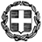 ΕΛΛΗΝΙΚΗ ΔΗΜΟΚΡΑΤΙΑΥΠΟΥΡΓΕΙΟ ΠΑΙΔΕΙΑΣ & ΘΡΗΣΚΕΥΜΑΤΩΝΠΕΡ/ΚΗ Δ/ΝΣΗ Π & Δ ΕΚΠ/ΣΗΣ  ΠΕΛΟΠΟΝΝΗΣΟΥ         Δ/ΝΣΗ Δ/ΘΜΙΑΣ ΕΚΠ/ΣΗΣ Ν. ΚΟΡΙΝΘΙΑΣ         ΓΥΜΝΑΣΙΟ ΛΤ ΚΑΛΛΙΑΝΟΙ                                      Τηλ.- Fax:  2747022227                                      Προς :   Δ.Δ.Ε. Ν. Κορινθίας  e-mail:  mail@gym-kalian.kor.sch.gr                                                                                                                 ΘΕΜΑ: «Πρόσκληση εκδήλωσης ενδιαφέροντος για την οργάνωση τετραήμερης εκπαιδευτικής εκδρομής στη Θεσσαλονίκη»           Βάση της υπ΄αριθμ. Γ2/129287/10-11-2011 Υ.Α. και του υπ΄αριθμ. 33120/ΓΔ4/6-03-17 εγγράφου του Υπουργείου Παιδείας και Θρησκευμάτων «περί εκδρομών-μετακινήσεων μαθητών δημοσίων και ιδιωτικών σχολείων» προκηρύσσουμε εκδήλωση ενδιαφέροντος για τετραήμερη (τρεις διανυκτερεύσεις) εκδρομή  την Πέμπτη 12,  την Παρασκευή 13, το Σάββατο 14 και την Κυριακή 15 Μαρτίου για 25 μαθητές και 5 συνοδούς καθηγητές, στη Θεσσαλονίκη και για τις έξι τάξεις του σχολείου σύμφωνα με το ακόλουθο πρόγραμμα:Πέμπτη 12 Μαρτίου08.15: Αναχώρηση από το  χώρο του σχολείου με δυο ενδιάμεσες στάσεις καθοδόν. 14.30-: Άφιξη και επίσκεψη στο Μουσείο Βεργίνας .17.30: Άφιξη στο ξενοδοχείο 21.30: Έξοδος –βόλτα στην πόλη, φαγητό. Παρασκευή 13 Μαρτίου9:30 : Περιήγηση στην πόλη, επίσκεψη στα αξιοθέατα (Λευκός Πύργος , Αρχαιολογικό Μουσείο, Πολεμικό Μουσείο)14.00 : Άφιξη στο ξενοδοχείο17.30 : Περιήγηση στην πόλη(Πύργος ΟΤΕ)21.30 : Έξοδος στην πόλη , φαγητό και διασκέδαση.Σάββατο  14 Μαρτίου  9.30:  Αναχώρηση από το ξενοδοχείο για Έδεσσα και Λουτρά Πόζαρ.
16.00: Αναχώρηση από Έδεσσα για Θεσσαλονίκη.17.30: Άφιξη στη Θεσσαλονίκη, Άνω Πόλη, Κάστρα  19.30:  Άφιξη στο ξενοδοχείο .21.30: Έξοδος στην πόλη , φαγητό και διασκέδαση. Κυριακή 15 Μαρτίου10.00 αναχώρηση από το Ξενοδοχείο για τον Άγιο Δημήτριο και Κατακόμβες.11.00 Αναχώρηση από τη Θεσσαλονίκη για επιστροφή με δυο ενδιάμεσες στάσεις καθοδόν 20.30 Άφιξη στο χώρο του σχολείου .Η προσφορά περιλαμβάνει:ΛεωφορείοΥποχρεωτική ασφάλιση Αστικής Επαγγελματικής ευθύνης διοργανωτήΥπεύθυνη δήλωση του πρακτορείου ότι διαθέτει το Ειδικό Σήμα Λειτουργίας, το οποίο βρίσκεται σε ισχύ.Ξενοδοχείο εντός πόλης, πλησίον κέντρου,  3 αστέρων με πρωινό, σε τετράκλινα, τρίκλινα και δίκλινα δωμάτια για 22 μαθητές και μαθήτριες και μονόκλινα και δίκλινα  για (5) συνοδούς και (1)για τον οδηγό.Συνολικό κόστος εκδρομής, τελική συνολική τιμή της εκδρομής αλλά και               επιβάρυνση ανά μαθητή. Σε περίπτωση που δεν πραγματοποιηθεί η εκδρομή στις προβλεπόμενες ημερομηνίες λόγω ανωτέρας βίας (αντίξοες καιρικές συνθήκες , κλείσιμο δρόμων από απεργίες κ.λ.π.) να μετατίθεται σε άλλη ημερομηνία χωρίς οικονομική επιβάρυνση. Για την επιλογή της προσφοράς θα συνυπολογιστούν και στοιχεία για το τουριστικό γραφείο που σχετίζονται με την αξιοπιστία και την εν γένει συμπεριφορά των υπαλλήλων του κατά τη διεξαγωγή των εκδρομών που κατά το παρελθόν διεξήγαγε με το σχολείο μας αλλά και με άλλα σχολεία.Αν η προσφορά δεν αναφέρεται στα παραπάνω αναλυτικά θα θεωρείται άκυρη. Παρακαλούμε όπως στείλετε τις προσφορές σας από Τρίτη 18 Φεβρουαρίου  μέχρι την Δευτέρα 24 Φεβρουαρίου  και ώρα 10.00 π.μ. οπότε και θα γίνει η αξιολόγηση των προσφορών .					Η ΔΙΕΥΘΥΝΤΡΙΑ				    ΑΝΑΓΝΩΣΤΟΠΟΥΛΟΥ ΑΙΚ.